Dagordning Årsmöte Öjersjö IF, 2024-03-20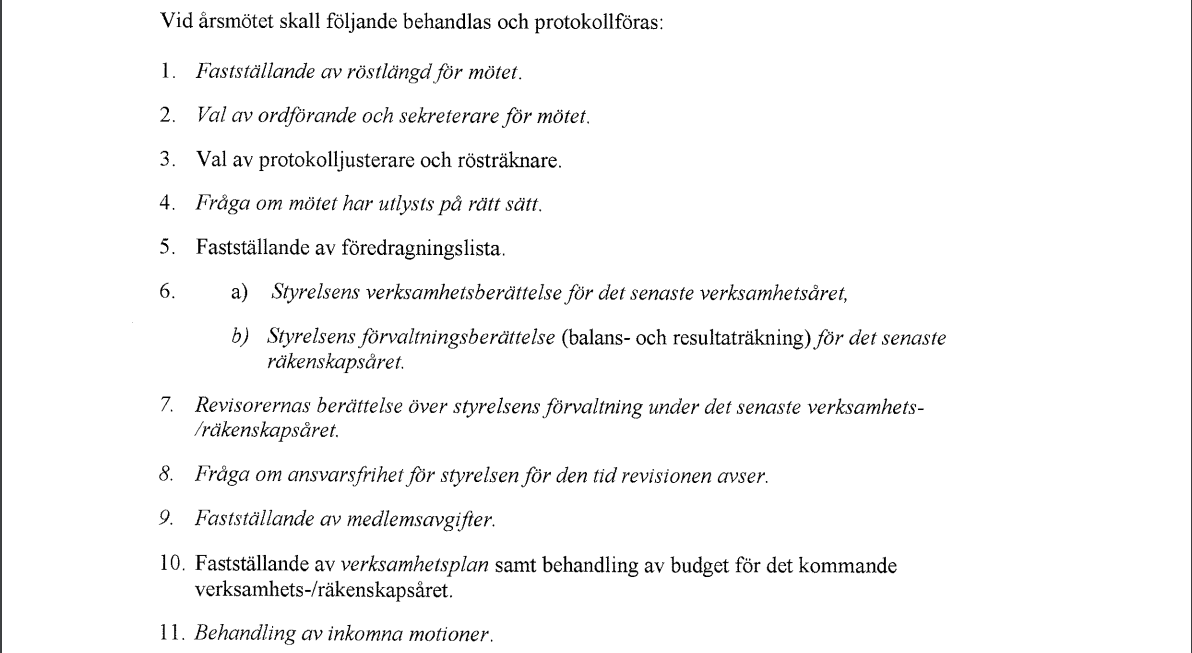 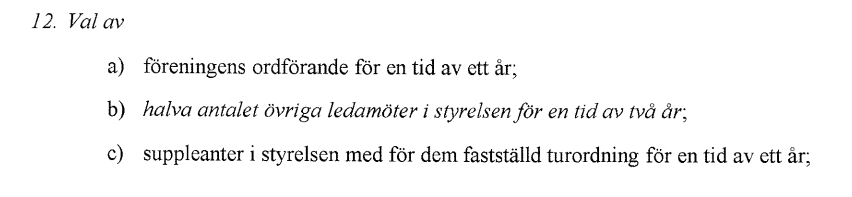 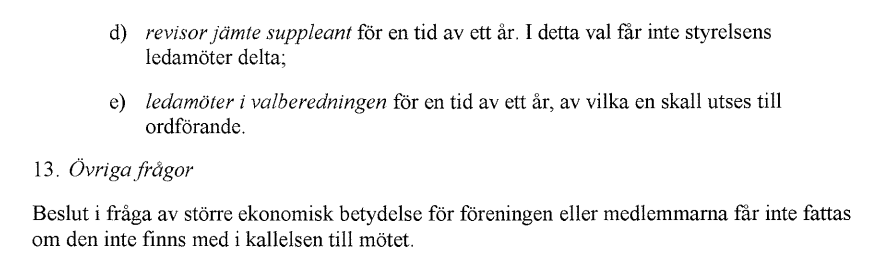 